
A visionner : film accéléré, montrant Algol, cette étoile variable et double, dont les deux compagnons A et B tournent l’un autour de l’autre. Le film est fait à partir des observations du télescope CHARA, auquel collaborent des astronomes français, situé au-dessus de la vieille de Los Angeles en Californie. 
Source : Fabien Baron et Wikipedia à regarder  ici : https://bit.ly/3ci8m2N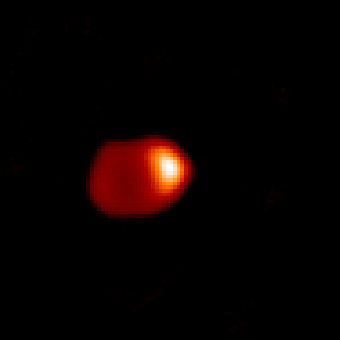 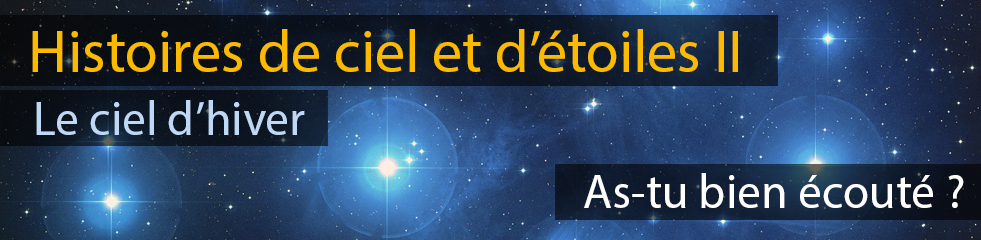 Voici 3 questions qui te permettront de savoir si tu as bien écouté les histoires entourant la constellation de Persée. Si tu n’as pas la réponse, tu peux bien sûr réécouter l’épisode !1 – Quelle tâche « impossible » l'oncle adoptif de Persée lui demande-t-il d'accomplir ? Pourquoi est-ce si dangereux et comment Persée y parvient-il ?2 – Quelle expression de la langue française découle de cette légende et que signifie-t-elle ?3 – De quoi est en réalité composée l'étoile Algol - ou Ra's Al Ghûl - de la constellation de Persée, la « tête de méduse » des grecs anciens ?A bientôt pour une nouvelle planète, étoile ou constellation !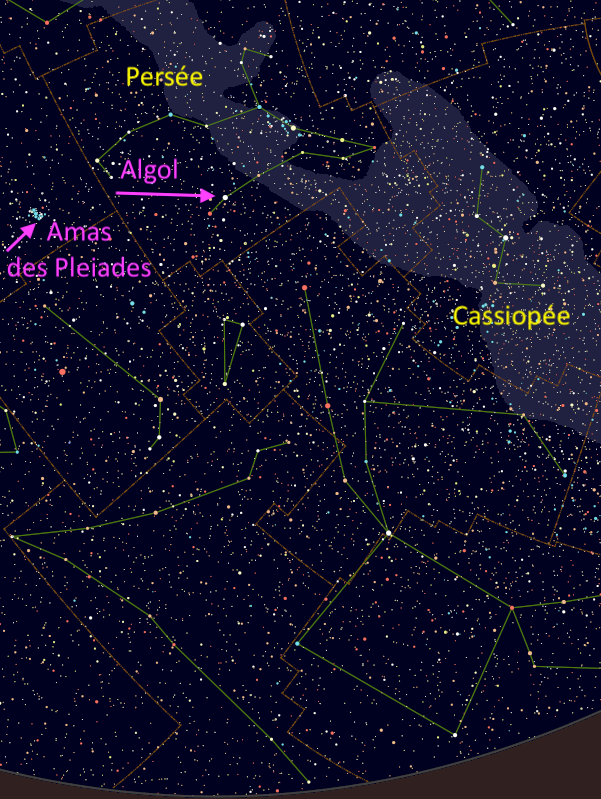 A gauche : La constellation de Persée dans le ciel de France, au-dessus de l’horizon Ouest, vers 22:00 début Février 2021, la Lune n’est pas encore levée, le ciel est bien sombre s’il fait beau. Source : Skychart.Ci-dessous : un vase grec de la ville de Corinthe, où l’on voit Persée, avec Andromède à sa gauche et le monstre marin à sa droite, et la tête de Méduse dans un sac à son bras. Tu peux lire le nom d’Andromède, écrit avec l’alphabet grec. Source : BishkekRocks / Wikimedia Commons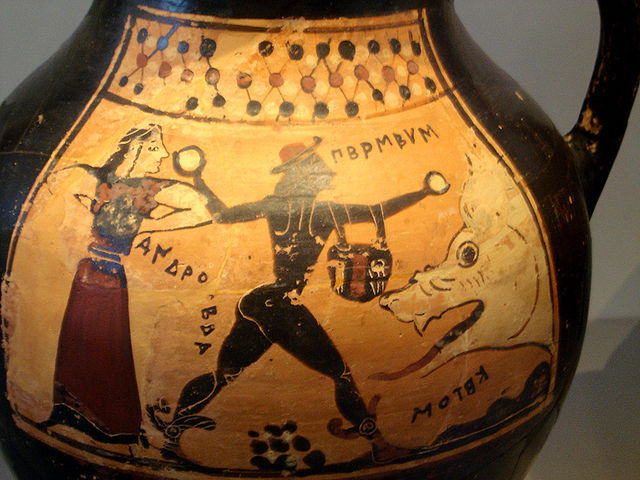 